Day 1: Drawing From the TextDriving Question: “How might we improve the SAR Mincha experience through creating an art-filled Mincha siddur?”Study:כי שם ה' אקרא הבו גודל לאלוהינואֲדנָי שפָתַי תִּפְתָּח וּפִי יַגִּיד תְּהִלָּתֶךָ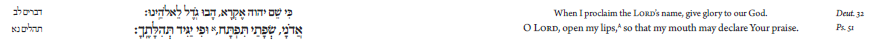 Consider: How are these lines a useful introduction to Mincha? Write a free translation of the two lines. Read:R. Dov Ber of Mezeritch, Maggid Devarav L’Ya’akov, 14aAs a person begins to pray, reciting the words:	“O Lord, open my lips	and let my mouth declare Your praise,”	the Presence of God comes into him.Then it is the Presence herself	who commands his voice;	it is she who speaks the words through him.One who knows in faith	that all this happens within him	will be overcome with trembling 	and with awe.R. Yisrael Ba’al Shem, Tza’va’at RiVaSH 4bThere are times when the love of God	burns so powerfully within your heart	that the words of prayer seem to rush forth,	quickly and without deliberation.At such times it is not you yourself who speak;	rather it is through you	that the words are spoken. 